REGULAMIN MIĘDZYSZKOLNEGO  KONKURSU PLASTYCZNEGO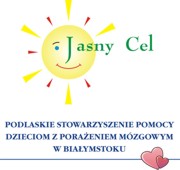 „Zainspirowani WIOSNĄ”Organizatorem konkursu: Niepubliczna Specjalna Szkoła Podstawowa nr 12 „Jasny Cel” w Białymstoku.Cele konkursu:Rozwijanie zainteresowań artystycznych;Poznawanie nowych technik plastycznych;Dostrzeganie zmian zachodzących w przyrodzie;Inspirowanie do pracy twórczej.Konkurs rozpoczyna się 3 marca 2014. i trwać będzie do 17 marca 2014r.Temat prac konkursowych brzmi: „Zainspirowani WIOSNĄ”. W konkursie mogą brać udział tylko uczniowie szkół specjalnych z klas 
I- III szkoły podstawowej.Prace konkursowe należy złożyć w Niepublicznej Szkole Specjalnej nr 12 „Jasny Cel” ul. Bukowskiego 4 Białystok 15-062 bądź przesłać pocztą.Prace przekazana na konkurs muszą być pracami własnymi, wykonanymi dowolną techniką.Każdy uczeń może przekazać tylko jedną pracę.Każda praca powinna zawierać:Imię i nazwisko oraz klasę autora pracy;Adres i telefon szkoły;Nazwisko nauczyciela nadzorującego.Metryczka zamieszczona z tyłu pracy.Nadesłane prace przechodzą na własność organizatora.Rozstrzygnięcie konkursu 21 marca2014r. Osoby nagrodzone i wyróżnione zostaną poinformowane telefonicznie. Koordynator konkursu: mgr Katarzyna Rybicka, mgr Małgorzata Władzielczyk.